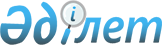 О подписании Протокола между Правительством Республики Казахстан и Правительством Кыргызской Республики об утверждении Положения о комиссии Республики Казахстан и Кыргызской Республики по использованию водохозяйственных сооружений межгосударственного пользования на реках Чу и ТаласПостановление Правительства Республики Казахстан от 21 декабря 2005 года
N 1260

      Правительство Республики Казахстан  ПОСТАНОВЛЯЕТ: 

      1. Одобрить прилагаемый проект Протокола между Правительством Республики Казахстан и Правительством Кыргызской Республики об утверждении Положения о комиссии Республики Казахстан и Кыргызской Республики по использованию водохозяйственных сооружений межгосударственного пользования на реках Чу и Талас. 

      2. Уполномочить Председателя Комитета по водным ресурсам Министерства сельского хозяйства Республики Казахстан Рябцева Анатолия Дмитриевича подписать от имени Правительства Республики Казахстан Протокол между Правительством Республики Казахстан и Правительством Кыргызской Республики об утверждении Положения о комиссии Республики Казахстан и Кыргызской Республики по использованию водохозяйственных сооружений межгосударственного пользования на реках Чу и Талас, разрешив вносить в проект Протокола изменения и дополнения, не имеющие принципиального характера. 

      3. Настоящее постановление вводится в действие со дня его подписания.        Прсмьер-Министр 

      Республики Казахстан                                                                          Проект  

  Протокол 

между Правительством Республики Казахстан и Правительством 

Кыргызской Республики об утверждении Положения о комиссии 

Республики Казахстан и Кыргызской Республики по использованию 

водохозяйственных сооружений межгосударственного пользования на реках Чу и Талас(Официальный сайт МИД РК - Вступило в силу с даты подписания)      Правительство Республики Казахстан и Правительство Кыргызской Республики, именуемые в дальнейшем "Стороны", 

      в целях реализации статьи 5 Соглашения между Правительством Республики Казахстан и Правительством Кыргызской Республики об использовании водохозяйственных сооружений межгосударственного пользования на реках Чу и Талас, подписанного в городе Астане 21 января 2000 года (далее - Соглашение), согласились о нижеследующем:  

  Статья 1       Для расширения и углубления сотрудничества между Республикой Казахстан и Кыргызской Республикой в области использования водохозяйственных сооружений межгосударственного пользования на реках Чу и Талас, Стороны утверждают Положение о комиссии Республики Казахстан и Кыргызской Республики по использованию водохозяйственных сооружений межгосударственного пользования на реках Чу и Талас, являющееся неотъемлемой частью настоящего Протокола.  

  Статья 2       По взаимному согласию Сторон в настоящий Протокол могут вноситься изменения и дополнения, которые будут оформляться отдельными протоколами, являющимися неотъемлемыми частями Протокола. 

      В случае возникновения споров и разногласий Стороны будут разрешать их путем переговоров и взаимных консультаций.  

  Статья 3       Настоящий Протокол заключается на срок действия Соглашения. 

      Настоящий Протокол вступает в силу с даты подписания. 

      Совершено в городе _______ 200 __ года в одном подлинном экземпляре на казахском, кыргызском и русском языках.        За Правительство                               За Правительство 

      Республики Казахстан                           Кыргызской Республики 

      Утверждено                        

      Протоколом между Правительством Республики         

Казахстан и Правительством Кыргызской           

Республики об утверждении Положения о           

комиссии Республики Казахстан и Кыргызской         

Республики по использованию водохозяйственных       

      сооружений межгосударственного пользования        

      на реках Чу и Талас                     

      от 21 декабря 2005 года                     Положение 

о комиссии Республики Казахстан и Кыргызской Республики по 

использованию водохозяйственных сооружений межгосударственного 

пользования на реках Чу и Талас (Официальный сайт МИД РК - Вступило в силу с даты подписания) 1. Общие положения 

      1. Комиссия Республики Казахстан и Кыргызской Республики по использованию водохозяйственных сооружений межгосударственного пользования на реках Чу и Талас (далее - Комиссия) создается в соответствии со статьей 5 Соглашения между Правительством Республики Казахстан и Правительством Кыргызской Республики об использовании водохозяйственных 

сооружений межгосударственного пользования на реках Чу и Талас, подписанного в городе Астане 21 января 2000 года (далее - Соглашение). 

      2. Комиссия создается для осуществления целей и задач Соглашения. 

      3. Комиссия в своей работе основывается на Соглашении и руководствуется настоящим Положением о Комиссии Республики Казахстан и Кыргызской Республики по использованию водохозяйственных сооружений межгосударственного пользования на реках Чу и Талас (далее - Положение). 

      4. Положение регламентирует принципы и порядок работы Комиссии по организации сотрудничества Сторон в рациональном использовании водохозяйственных сооружений межгосударственного пользования на реках Чу и Талас. 

      5. Настоящее Положение определяет основные задачи и функции, права и обязанности Комиссии, а также основные процедурные действия для организации сотрудничества Сторон в соответствии с Соглашением.  

  2. Сфера деятельности Комиссии       6. Стороны относят к водохозяйственным сооружениям межгосударственного пользования нижеследующие водохозяйственные сооружения, находящиеся в собственности Кыргызской Республики: 

      1) Орто-Токойское водохранилище на реке Чу; 

      2) Обводные железобетонные каналы на реке Чу от Быстровской ГЭС до города Токмок; 

      3) Западный и Восточные Большие Чуйские каналы с сооружениями; 

      4) Чумышский гидроузел на реке Чу; 

      5) Кировское водохранилище на реке Талас.  

  3. Общие принципы создания Комиссии       7. Комиссия создается на паритетных условиях и работает под руководством двух сопредседателей, назначаемых Сторонами. 

      Состав членов Комиссии определяется из принципа равного представительства Сторон. 

      8. Комиссия состоит из казахстанской части Комиссии, состоящей из сопредседателя и ее членов, назначаемых Правительством Республики Казахстан, и кыргызской части Комиссии, состоящей из сопредседателя и ее членов, назначаемых Правительством Кыргызской Республики. 

      9. Сопредседатели и члены Комиссии обладают одинаковыми правами. 

      10. Основной формой деятельности Комиссии являются заседания, которые проводятся не реже двух раз в течение года.  

  4. Основные задачи Комиссии       11. Основными задачами Комиссии являются: 

      1) координация и рассмотрение деятельности Сторон по выполнению Соглашения; 

      2) разработка и реализация совместных мер по охране и рациональному использованию водных ресурсов с учетом потребности населения и объектов экономики государств Сторон в водных ресурсах; 

      3) комплексная оценка и прогнозирование состояния водных объектов, регулирование использования их водных ресурсов с целью достижения взаимной выгоды на справедливой и разумной основе; 

      4) согласование нормативных показателей водопотребления и водоотведения, учета и измерения воды, а также методов ведения гидрологического мониторинга; 

      5) согласование документов, регламентирующих порядок организации эксплуатации водохозяйственных объектов межгосударственного пользования и долевого участия в финансировании ремонтно-эксплуатационных работ, технического обслуживания, противопаводковых и других мероприятий, обеспечивающих безопасность этих объектов; 

      6) согласование режимов работы водохранилищ и осуществление корректировки режимов и лимитов в зависимости от фактической водности и потребности водопользователей; 

      7) установление порядка совместных действий в чрезвычайных ситуациях, координация мероприятий по пропуску паводков и борьбе с наводнениями, селями и другими стихийными природными явлениями; 

      8) организация обмена гидрологическими прогнозами, сведениями о водохозяйственной, экологической обстановке в бассейнах рек Чу и Талас и другой текущей и оперативной информацией; 

      9) согласование и координация программ мониторинга водных объектов, учета вод и гидротехнических сооружений, водного кадастра с целью формирования общебассейновой системы мониторинга и учета вод в бассейнах рек Чу и Талас; 

      10) организация совместных научных исследований и разработок по вопросам эксплуатации, технического обслуживания и безопасности водохозяйственных объектов межгосударственного пользования, а также регулирования, рационального использования и охраны водных ресурсов рек Чу и Талас; 

      11) рассмотрение других вопросов, относящихся к деятельности Комиссии.  

  5. Полномочия Комиссии       12. Комиссия осуществляет полномочия, возложенные на нее Соглашением и настоящим Положением, во взаимодействии с государственными и местными органами власти и организациями, органами местного самоуправления, общественными объединениями и гражданами. 

      13. В своей работе Комиссия руководствуется также ранее разработанными и утвержденными документами по межгосударственному распределению водных ресурсов бассейна реки Чу и бассейна реки Талас ("Положение о делении стока реки Чу от 1983 года", "Положение о делении стока реки Талас от 1983 года", "Положение о вододелении Куркуреусу и 

Аспара от 1948 года", включая гидросооружения, оросительные системы, каналы и водоводы с сохранением содержащихся в них принципов и структуры вододеления) и уточняет их при необходимости по взаимному согласованию Сторон.  

  6. Порядок перехода границы       14. Комиссия в соответствии со статьей 11 Соглашения вносит предложения на рассмотрение Сторон по созданию условий для беспрепятственного и беспошлинного передвижения через границы и по территории этих государств персонала, машин и механизмов, сырья, материалов и оборудования, предназначенных для эксплуатации и технического обслуживания водохозяйственных объектов межгосударственного пользования.  

  7. Порядок работы Комиссии       15. Комиссия на своих заседаниях, проводимых поочередно на территориях Республики Казахстан и Кыргызской Республики, рассматривает вопросы, выдвигаемые Сторонами или Комиссией по своей инициативе. 

      16. Комиссия утверждает проект повестки дня следующего заседания и план своей работы на следующий календарный год. По предложению сопредседателей Комиссия может внести изменения в план работы. 

      Сопредседатели казахстанской и кыргызской частей Комиссии предварительно согласовывают между собой вопросы, включаемые в повестку дня заседания. Сопредседатели могут вносить на рассмотрение заседания дополнительные вопросы, ранее не включенные в повестку дня. Решения о включении этих вопросов на рассмотрение принимает Комиссия. Предварительная повестка дня согласовывается в переписке. 

      При необходимости, по письменной просьбе одного из сопредседателей Комиссии могут проводиться внеочередные заседания. Порядок и регламент проведения внеочередных заседаний утверждается сопредседателями Комиссии. 

      17. Решение о месте и времени созыва следующего заседания Комиссии принимается на предыдущем заседании или в период между заседаниями по письменному предложению одного из сопредседателей. Ответ на письменное предложение должен быть дан не позднее чем через пять дней со дня получения предложения. 

      Если предложенное время или место созыва Комиссии по каким-либо причинам неприемлемы, то соответствующая Сторона сообщает об этом в своем ответе, одновременно предлагая желательное время и место созыва заседания. 

      18. На заседании Комиссии председательствует сопредседатель той части Комиссии, в стране которой проводится заседание. Соответственно заместителем сопредседателя является сопредседатель другой Стороны. 

      19. Комиссия принимает решения на основе консенсуса. В случае разногласий по каким-либо вопросам, Стороны проводят дополнительные консультации и рассматривают эти вопросы на следующем заседании Комиссии. 

      20. Комиссия на первом заседании рассматривает и принимает порядок, процедуры проведения и регламент, и имеет право уточнять свои процедурные правила. 

      21. Официальными языками Комиссии являются казахский, кыргызский и русский языки. 

      Рабочим языком на заседаниях Комиссии является русский язык. 

      22. По результатам заседания составляется протокол, в котором каждый вопрос излагается отдельным параграфом. Протоколы составляются в двух экземплярах. В них фиксируется ход обсуждения вопросов, принятые решения, а также исполнители и сроки исполнения. После одобрения протоколов Комиссией сопредседатели Сторон подписывают протоколы. Каждая Сторона получает по одному экземпляру протокола. 

      23. Сопредседатели Комиссии сообщают на заседаниях о тех мероприятиях, которые предприняты Сторонами по выполнению решений, принятых на предыдущих заседаниях Комиссии. 

      24. Комиссия может привлекать к работе на временной или постоянной основе экспертов специализированных, научно-исследовательских, проектных и эксплуатационных организаций, создавать временные или постоянно действующие рабочие группы. 

      25. Комиссия может поручить экспертам Сторон подготовить предложения по различным вопросам для рассмотрения их на заседании Комиссии. 

      26. Члены Комиссии и привлекаемые эксперты могут при необходимости ознакомиться на месте с положением дел и имеют право беспрепятственно посещать организации и объекты, указанные в пункте 6 настоящего Положения, независимо от ведомственной принадлежности и форм собственности. 

      27. Каждая Сторона обеспечивает хранение документов Комиссии. 

      28. Ежегодно Комиссия подводит итоги прошедшего года и утверждает планы работ на предстоящий год. По итогам деятельности за год Комиссия рассматривает и утверждает годовые отчеты. 

      29. Расходы по командированию, проезду и проживанию членов Комиссии, представителей рабочих групп и экспертов каждая Сторона несет самостоятельно. 

      30. Расходы, связанные с организацией и проведением заседаний Комиссии, встреч экспертов несет государство той Стороны, на территории которой проводятся указанные мероприятия. 
					© 2012. РГП на ПХВ «Институт законодательства и правовой информации Республики Казахстан» Министерства юстиции Республики Казахстан
				